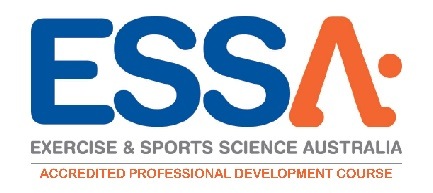 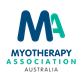 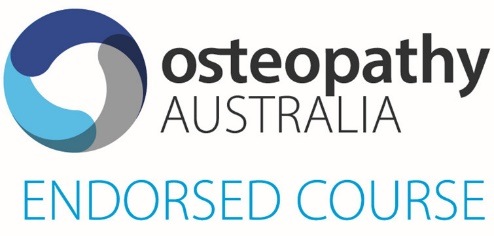 Ergonomic Risk Assessment Training For The Allied Health ProfessionalCourse Outline	•	Develop an understanding of the various roles an Allied Health Practitioner can have within an Occupational (Work) Health & Safety setting and gain further understanding of Workplace Health and Safety Legislation in Australia. 	•	Understand the principles of Risk Management and Hierarchy of Risk Control. 	•	Apply knowledge and skills to undertake a basic ergonomic risk assessment. 	•	Have the knowledge and skills to problem solve common workplace ergonomic issues. 	•	Review and understand the importance of communication i.e. consent, verbal and written communication within the Occupational (Work) Health and Safety setting. 	•	Learn about the references available to continue further professional learning and development within the Occupational (Work) Health and Safety setting. Course is endorsed by ESSA (8 points), OA (7 hours) and Myotherapy Australia (8*1A category points).  AHPRA registered practitioners (osteopaths, chiropractors and physiotherapists) can claim 7 hours.Manual Handling Risk Assessment And Training For The Allied Health ProfessionalCourse Schedule: Describe key statements of relevant Workplace Health and Safety Legislation in Australia / Manual Handling Code of Practice. Describe and understand the principles of Risk Management and Hierarchy of Risk Control. Review musculoskeletal disorder risk factors and the characteristics of hazardous manual tasks. Review commonly used manual handling risk assessment tools. Apply knowledge and skills to undertake a basic manual handling risk assessment. Review the key elements required to design and conduct manual 
handling training in the workplace. Review common manual handling techniques performed. Reviewing common manual handling technique issues. Have the knowledge and skills to problem solve common workplace manual handling risk and training issues. Review and understand the importance of communication i.e. consent, verbal and written communication within the Occupational (Work) Health and Safety setting. Review manual handling training research - what to include and not include in your training. 
Course is endorsed by OA (7 hours), Myotherapy Australia (8*1a category points).AHPRA registered practitioners (osteopaths, chiropractors and physiotherapists) can claim 7 hours.Vehicle Ergonomic Risk Assessment & Training Course For Allied Health ProfessionalsThis course is designed for those practitioners in both private practice and for those who would like to conduct vehicle ergonomic risk assessments within the OHS/WHS setting.Learning Objectives:	•	Review hazards and risks associated with vehicle use (driving and manual handling in/out of the vehicle).	•	Reviewing typical driving postures and habits that may increase ones risk of developing musculoskeletal complaints	•	Review the step by step process to setting up an individual within a vehicle to improve ones comfort and support.	•	Vehicle storage and manual handling best practices	•	Undertaking a basic vehicle ergonomic risk assessmentNote:  This course will be combination of both theory and practical application.  Attendees will be encouraged to drive their vehicle to the seminar so that we can apply knowledge in a practical scenario.Course is accredited for 4*1A Category points with Myotherapy Australia.  AHPRA registered practitioners (osteopaths, chiropractors and physiotherapists) can claim 4 hours.Course Costs:1 Day Ergonomic Risk Assessment Course $330 (inclusive GST), Student Rate:  $250 (inclusive GST)1 Day Manual Handling Risk Assessment & Training Course $330 (inclusive GST), Student Rate $250 (inclusive GST)4 Hour Vehicle Ergonomic Risk Assessment & Training Course $245 (inclusive GST), Student Rate:  $150 (inclusive GST)SPECIAL OFFERBOOK ON THE 1 DAY ERGONOMIC RISK ASSESSMENT COURSE AND 4 HOUR VEHICLE ERGONOMIC RISK   ASSESSMENT COURSE ON THE SAME WEEKEND FOR $450 (NORMALLY $575) STUDENT RATE $350 - BOOK ON THE 1 DAY ERGONOMIC RISK ASSESSMENT COURSE AND 4 HOUR VEHICLE ERGONOMIC RISK   ASSESSMENT COURSE ON THE SAME WEEKEND FOR $350 (NORMALLY $400) Course Dates:Melbourne Saturday 18th November 2017  – 1 Day Ergonomic Risk Assessment Course  - Melbourne - 9:00 – 4:00pm.Back Care and Seating 503 Nicholson St, Carlton North VIC 3054Sunday 19th November 2017  – Vehicle Ergonomic Risk Assessment and Training Course - Melbourne - 9:00 – 1:00pm.Location: Newport Community Centre, Mason St, Newport, 3015PresentersHeath Williams, OsteopathHas 10 years clinical experience and 7 years post graduate teaching experience. This experience consists of Australian and international experience. He has been working in the field of OHS/WHS since 2006. He currently co - owns Corporate Work Health Australia Pty Ltd which consults in the OHS/WHS field. Currently owns 2 private osteopathy practices that are located in Melbourne CBD and Docklands. Wade Brennan, PhysiotherapistHas 12 years clinical experience. This experience consists of Australian and international experience. He has been working in the field of OHS/WHS since 2006. He currently co-owns Corporate Work Health Australia Pty Ltd which consults in the OHS/WHS field. Currently owns a large multi-disciplinary private Physiotherapy practice that is located in the Gold Coast, QLD. Course Registration Registration DetailsName:														Email:														Phone:														Address:													Work Address:													Profession:													Current Work Environment:	Private Practice		Education			WHS/OHS	OHS/WHS Experience:		Yes		No								Course Attending: 												Course Location:												Payment Made													Payment Details:Please make an electronic bank transfer into the following account:Corporate Work Health Australia Pty Ltd
BSB: 484-799 Account Number: 605583314Please write your name as the REFERENCE when making this payment.Payment
All payments are to be made by electronic transfer.  We do not accept cheques or credit card payments. All payments are to be made prior to attendance of the course. A confirmation email will be sent to confirm your payment and place on the course.Cancellation PolicyRegistrants who have provided 6 weeks notice will be given the option of rescheduling to the same course on another date or can be refunded 75% of the course fees. A 50% refund of the course fee will be paid to those who cancel with 4 - 6 weeks notice.  A 25% refund of the course fee will be paid to those who cancel less than 4 weeks before the scheduled course. Contact Details:If you have any questions or enquiries, please email or phone us atE:  admin@corporateworkhealth.comP:  1300 951 519